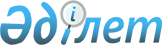 О признании утратившими силу некоторые постановления акимата Жарминского районаПостановление акимата Жарминского района Восточно-Казахстанской области от 15 января 2021 года № 10. Зарегистрировано Департаментом юстиции Восточно-Казахстанской области 18 января 2021 года № 8350
      Примечание ИЗПИ.

      В тексте документа сохранена пунктуация и орфография оригинала.
      В соответствии с пунктом 2 статьи 31 Закона Республики Казахстан от 23 января 2001 года "О местном государственном управлении и самоуправлении в Республике Казахстан", статьей 27 Закона Республики Казахстан от 6 апреля 2016 года "О правовых актах", подпунктом 4) пункта 19 статьи 1 Закона Республики Казахстан от 27 декабря 2019 года "О внесении изменений и дополнений в некоторые законодательные акты Республики Казахстан по вопросам административно-территориального устройства Республики Казахстан, совершенствования системы государственного управления, межбюджетных отношений, кредитования и образования", акимат Жарминского района ПОСТАНОВЛЯЕТ: 
      1. Признать утратившими силу следующие постановления акимата Жарминского района:
      1) Постановление акимата Жарминского района от 14 ноября 2019 года № 328 "Об организации бесплатного питания отдельных категорий воспитанников дошкольных организаций образования по Жарминскому району" (зарегистрировано в Реестре государственной регистрации нормативно-правовых актов № 6294, опубликовано в Эталонном контрольном банке нормативно-правовых актов Республики Казахстан в электронном виде 25 ноября 2019 года);
      2) Постановление акимата Жарминского района от 3 июня 2020 года № 245 "Об утверждении государственного образовательного заказа на дошкольное воспитание и обучение, размера родительской платы на 2020 год по Жарминскому району" (зарегистрировано в Реестре государственной регистрации нормативно-правовых актов № 7163 опубликовано в Эталонном контрольном банке нормативно-правовых актов Республики Казахстан в электронном виде 12 июня 2020 года).
      2. Государственному учреждению "Аппарат акима Жарминского района" в установленном законодательством Республики Казахстан порядке обеспечить:
      1) государственную регистрацию настоящего постановления в территориальном органе юстиции;
      2) в течении десяти календарных дней после государственной регистрации настоящего постановления обеспечить официальное опубликование в периодические печатные издания, распространяемых на территории Жарминского района;
      3) разместить настоящее постановление на интернет-ресурсе акимата Жарминского района после его официального опубликования.
      3. Настоящее постановление вводится в действие по истечении десяти календарных дней после дня его первого официального опубликования.
					© 2012. РГП на ПХВ «Институт законодательства и правовой информации Республики Казахстан» Министерства юстиции Республики Казахстан
				
      Аким Жарминского района 

А. Нургожин
